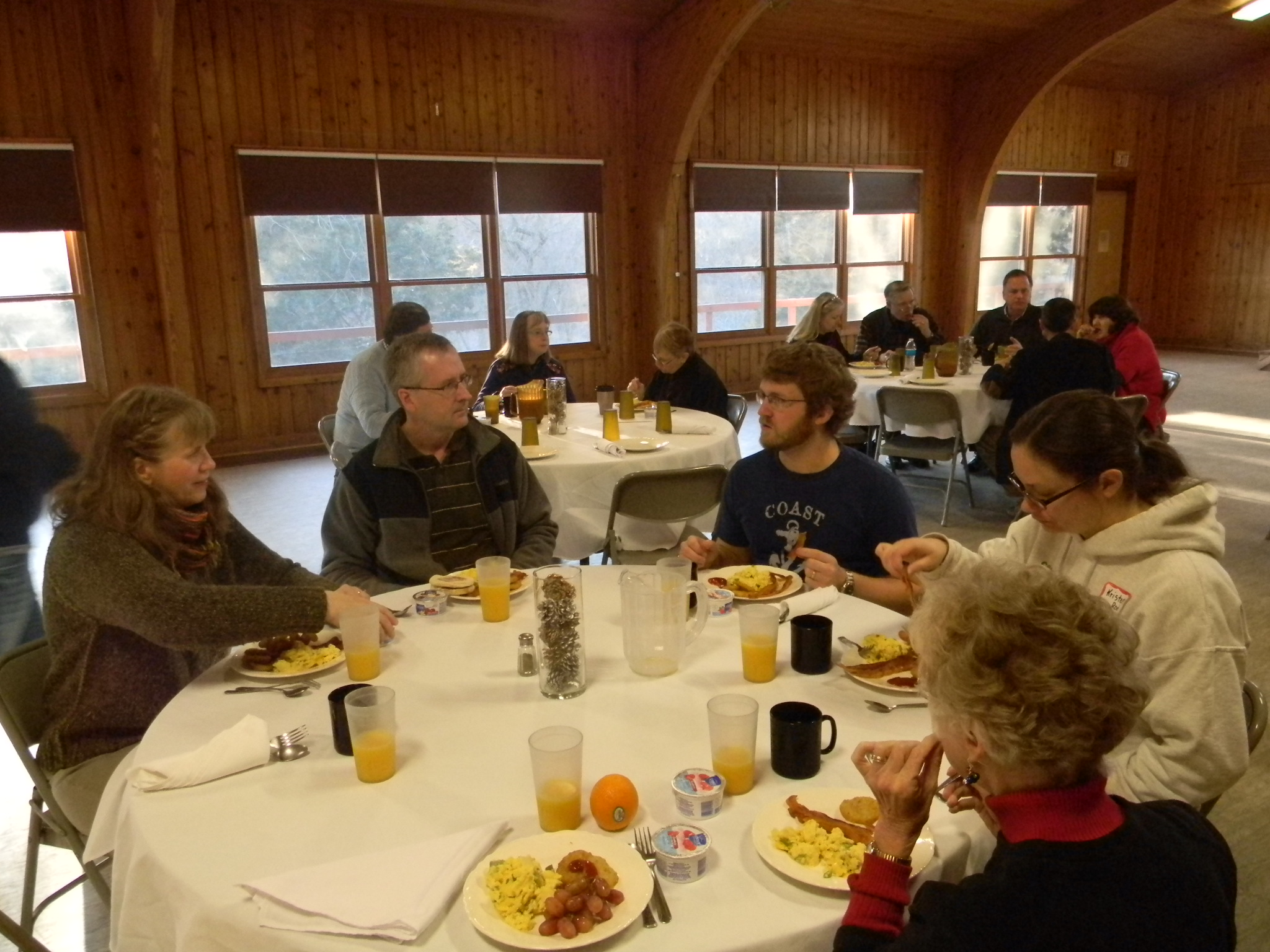 Adult Enrichment Retreat DayWe’re excited to welcome Dr. Mark Yackel-Juleen as our Adult Enrichment Day speaker this fall. Adults, come and spend a day at Camp Ewalu and learn about the current state of rural ministry. Enjoy a morning of coffee and fellowship at Ewalu’s beautiful main site.Come at 9:00 a.m. for coffee and rolls in the Creation Center chapel. Dr. Yackel-Juleen will start his presentation shortly after. A free-will lunch will be served at 12:00 p.m. in Cedar Lodge.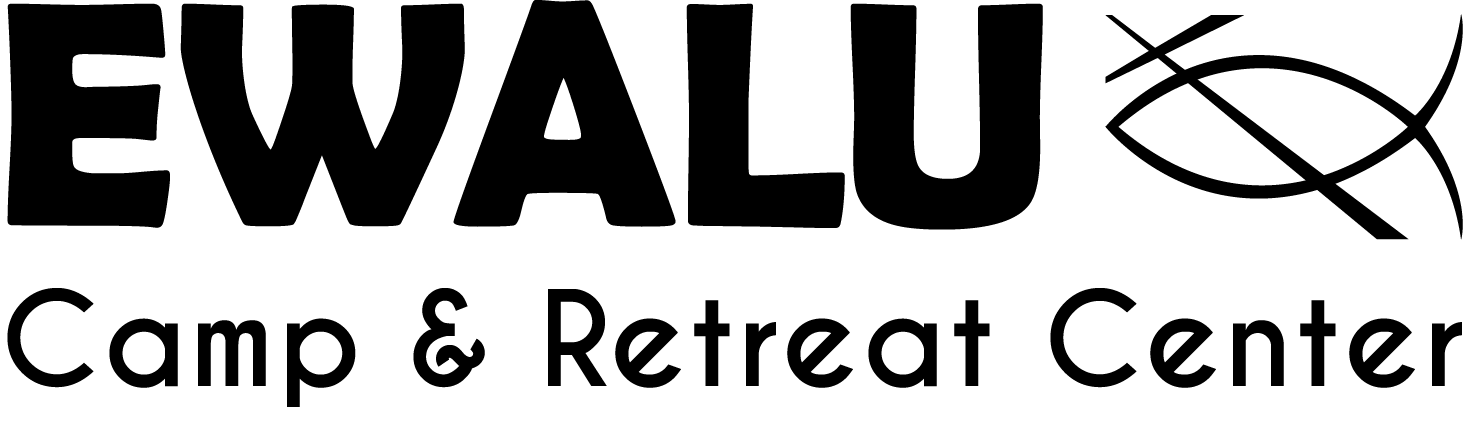 